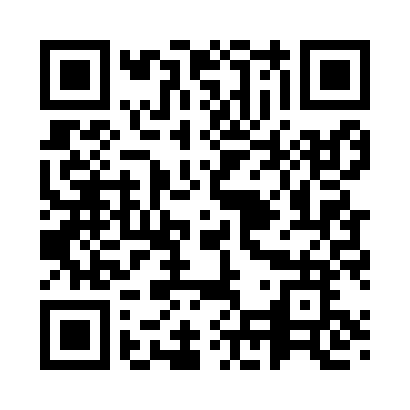 Prayer times for Soolu, EstoniaWed 1 May 2024 - Fri 31 May 2024High Latitude Method: Angle Based RulePrayer Calculation Method: Muslim World LeagueAsar Calculation Method: HanafiPrayer times provided by https://www.salahtimes.comDateDayFajrSunriseDhuhrAsrMaghribIsha1Wed3:005:271:226:389:1911:372Thu2:595:241:226:409:2111:383Fri2:585:221:226:419:2411:394Sat2:575:191:226:439:2611:405Sun2:565:171:226:449:2811:416Mon2:555:141:226:459:3011:427Tue2:545:121:226:479:3311:438Wed2:535:091:226:489:3511:449Thu2:525:071:226:499:3711:4510Fri2:515:041:216:509:4011:4611Sat2:505:021:216:529:4211:4712Sun2:495:001:216:539:4411:4813Mon2:484:571:216:549:4611:4914Tue2:474:551:216:559:4911:5015Wed2:464:531:216:579:5111:5116Thu2:464:511:216:589:5311:5117Fri2:454:491:216:599:5511:5218Sat2:444:471:227:009:5711:5319Sun2:434:451:227:0110:0011:5420Mon2:424:431:227:0210:0211:5521Tue2:424:411:227:0410:0411:5622Wed2:414:391:227:0510:0611:5723Thu2:404:371:227:0610:0811:5824Fri2:404:351:227:0710:1011:5925Sat2:394:331:227:0810:1212:0026Sun2:384:321:227:0910:1412:0127Mon2:384:301:227:1010:1512:0228Tue2:374:281:227:1110:1712:0229Wed2:374:271:237:1210:1912:0330Thu2:364:251:237:1210:2112:0431Fri2:364:241:237:1310:2212:05